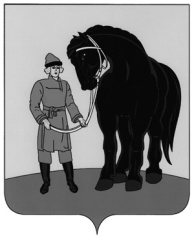 АДМИНИСТРАЦИЯ  ГАВРИЛОВО-ПОСАДСКОГОМУНИЦИПАЛЬНОГО РАЙОНА ИВАНОВСКОЙ ОБЛАСТИПОСТАНОВЛЕНИЕ                                       от ________________  № ______О бюджетном прогнозе Гаврилово-Посадского муниципального района на долгосрочный периодВ соответствии со статьей 170.1 Бюджетного кодекса Российской Федерации в целях организации стратегического бюджетного планирования в Гаврилово-Посадском муниципальном районе, Администрация Гаврилово-Посадского муниципального района  постановляет:1. Утвердить прогноз основных характеристик бюджета Гаврилово-Посадского муниципального района согласно приложению.	2. Опубликовать настоящее постановление в сборнике «Вестник Гаврилово-Посадского муниципального района» и разместить на официальном сайте Гаврилово-Посадского муниципального района. 3. Настоящее постановление вступает в силу со дня его официального опубликования. Глава Гаврилово-Посадского    муниципального района                                                             В.Ю. Лаптев                                                                                         Приложение к постановлениюадминистрации Гаврилово-Посадскогомуниципального района от ____________   № ____Прогноз основных характеристикбюджета Гаврилово-Посадского муниципального района(тыс. руб.)№ п/пНаименова-ние показателя2018год2019год2020год2021год2022год2023 год1.Доходы бюджета - всего262691,1279307,9455617,5278110,3171871,3155276,7в том числе:1.1.- налоговые доходы52066,259138,154226,857772,958072,958072,91.2.- неналоговые доходы6184,37417,710162,24973,33620,83781,91.3.-безвозмездные поступления204440,6212752,1391228,5215364,1110177,693421,92.Расходы бюджета - всего262691,1280137,0460977,9278110,3171871,3155276,7в том числе:2.1.- на финансовое обеспечение муниципаль-ных программ247334,9277446,0455987,7273168,3170849,3154344,72.2.- на непрограм-мные направления расходов бюджета15356,22691,04990,24942,01022,0932,03.Дефицит (профицит) бюджета--829,1-5360,4---4.Отношение дефицита бюджета к общему годовому объему доходов бюджета города без учета объема безвозмездных поступлений (в процентах)01,28,30005.Источники  финансирования дефицита бюджета - всего0829,15360,4000в том числе:5.1.Указывается состав источников финансирова-ния дефицита бюджета0000005.2Изменение остатков средств на счетах по учету средств бюджетов0829,15360,40006.Объем муниципального долга на 1 января соответствую-щего финансового года0000007.Объем муниципаль-ных заимствова-ний в соответствую-щем финансовом году0000008.Объем средств, направляемых в соответствующем финансовом году на погашение суммы основного долга по муниципаль-ным заимствова-ниям0000009.Объем расходов на обслуживание муниципального долга000000